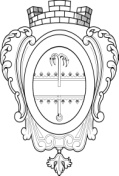 СОВЕТ ДЕПУТАТОВ МУНИЦИПАЛЬНОГО ОБРАЗОВАНИЯ«НИКОЛЬСКОЕ ГОРОДСКОЕ ПОСЕЛЕНИЕПОДПОРОЖСКОГО МУНИЦИПАЛЬНОГО РАЙОНАЛЕНИНГРАДСКОЙ ОБЛАСТИ»РЕШЕНИЕ22 декабря 2022 года									№ 179О графике приема граждан депутатами Совета депутатов Никольского городского поселения на 2023 годВ исполнение полномочий, возложенных на Совет депутатов уставом муниципального образования, Совет депутатов муниципального образования «Никольское городское поселение Подпорожского муниципального района Ленинградской области»РЕШИЛ:1. Утвердить график приема граждан депутатами Совета депутатов муниципального образования «Никольское городское поселение Подпорожского муниципального района Ленинградской области» на 2023 год, согласно приложению.2. Контроль за исполнением настоящего решения оставляя за собой.Глава муниципального образования			   	      А.В. ГлушановУТВЕРЖДЁНРешением Совета депутатовмуниципального образования«Никольское городское поселениеПодпорожского муниципального районаЛенинградской области»от 22 декабря 2022 г. № 179 (Приложение)График приема граждан депутатами Совета депутатов муниципального образования «Никольское городское поселение Подпорожского муниципального района Ленинградской области» на 2023 годПринимающие депутатыДата проведенияКосса Н.Е., Павлова А.С.13 январяНикифоров А.И.21 февраляГлушанов А.В.21 мартаКурицына В.Н., Рандошкина Л.И.18 апреляЩербакова Е.Т.12 маяКосса Н.Е., Павлова А.С.2 июняБурба А.А., Быстрова М.А.12 сентябряБурба А.А., Быстрова М.А.17 октябряКурицына В.Н., Рандошкина Л.И.21 ноябряГлушанов А.В.7 декабря